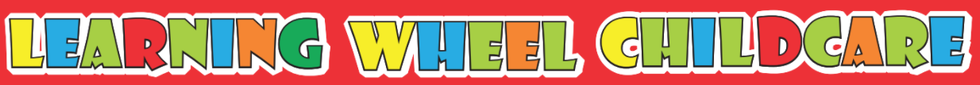 Enrollment Application FormChild’s Information: Last Name: ___________________________________  First Name: ___________________________________________ Date of Birth: _____________________________________   Gender (circle one):   Female        MaleSiblings (name and gender): ______________________________________________     Age:  ______________________                                                   ______________________________________________     Age: _______________________Known Allergies: ____________________________________________________________________________________Any Health Concerns: ________________________________________________________________________________Any Special Instructions: ______________________________________________________________________________Has the Child Attended a Daycare Before?        Yes            No         When? _______________________________________Name and Address of the Daycare Attended: _____________________________________________________________Parents/Guardian Information:Last Name: _______________________________________________ First Name: _______________________________Address: ___________________________________________________________________________________________City/State Zipcode: __________________________________________________________________________________Daytime Phone: ___________________________________ Cell Phone: _______________________________________E-mail: ____________________________________________________________________________________________Relationship to child: ________________________________________________________________________________Contact in the event of an emergency? (circle one)            Yes             NoLast Name: __________________________________________________ First Name: ____________________________Address: ___________________________________________________________________________________________City/State Zipcode: __________________________________________________________________________________Daytime Phone: _______________________________________ Cell Phone: ___________________________________E-mail: ____________________________________________________________________________________________Relationship to child: ________________________________________________________________________________Contact in the event of an emergency? (circle one)            Yes                NoHow did you learn about Learning Wheel Childcare?  _______________________________________________________Emergency Contact Person:Name:_______________________________________________________   Phone:  ______________________________E-mail: _______________________________________________     Relationship: ________________________________Additional Person Who May Pick Up Your Child:Name:_____________________________________________________________________________________________Phone: ______________________________________     E-mail:______________________________________________Relationship: _______________________________________________________________________________________Contact in the event of an emergency? (circle one)           Yes         NoPhysician’s Name:  ________________________________________________   Phone: ___________________________Address: ___________________________________________________________________________________________